Visión CCN es: “Predicar el evangelio del reino, para ganar personas para Jesucristo, formar discípulos para enviarlos a predicar  y gobernar, a fin de transformar la ciudad, la nación y el mundo con el mensaje del evangelio”Introducción:La voz apostólica declaró que en el 2017 seremos 100.000 hijos discípulos.Hoy contamos con 10.000 hijos discípulos, que somos todos nosotros, los que estamos como pastores de red mas nuestros discípulos de la 1ª, 2ª, 3ª, 4ª generación, en cada una de las congregaciones de CCN a nivel nacional.Los cuales hacemos la plataforma para el crecimiento y la multiplicación, para que con nuestro trabajo alcancemos 100.000 hijos discípulos a finales de 2017.El plan presentado.Nuestro Apóstol encargó a la OCD  hacer los cálculos necesarios para alcanzar esta meta, los cuales ya nos fueron presentado en una reunión con nuestro Ap. Raúl Ávila.Está en nuestras manos cumplir con este reto, como líderes de la visión CCN todos los discipuladores de las redes debemos involucrarnos, porque la voz apostólica nos recomendó revisar toda la palabra de revelación que nos ha sido entregada desde enero de este año hasta la fecha y definitivamente no tenemos excusas para no cumplir la meta.Desarrollo del plan.Comencemos con lo siguiente: La presentación del plan dice: Hoy somos 10.000 hijos discípulos en la visión CCN, esto quiere decir que pensamos lo mismo, defendemos lo mismo, hablamos lo mismo, enseñamos lo mismo, amamos lo mismo, obedecemos lo mismo, trabajamos en lo mismo, caminamos en la visión haciendo los procesos por igual; para entregar los resultados que la visión CCN nos demanda.Como las lecciones de discipulado y los mensajes desde la plataforma siempre nos recomiendan debemos revisar a nuestras ovejas, a los que tenemos como discípulos para alcanzar el tener “hijos discípulos de la común fe“. Revisemos detenidamente cada discípulo, porque de seguro encontraremos muchas cosas que solucionar en la vida de la gente que conforman nuestras redes El plan nos enseña cómo llegar a los 100.000 hijos discípulos al finalizar 2017. Cada hijo discípulo de la visión debe formar dos nuevos discípulos en este segundo semestre, (el cual ya comenzó). Por lo que debemos ser diligentes en trabajar para tal fin, así como nos recordó nuestro Apóstol lo que dice en Hebreos 2:1 “Por tanto, es necesario que con más diligencia atendamos a las cosas que hemos oído, no sea que nos deslicemos.”El Plan nos sigue mostrando que: “al final de 2016 habremos triplicado el número de discípulos, es decir, llegaremos a 30.000 hijos discípulos en la visión”. ¿Qué quiere decir esto? Que si los 10.000 que hoy somos, mantenemos todavía desorden familiar (gente sin casarse), desorden financiero (gente endeudada), desorden en su conducta y carácter (personas que mienten), desorden en sus compromisos (lideres irresponsable) que  no entregan los reportes a tiempo, etc. Cuando seamos finalmente 30.000, tendremos 20.000 o más situaciones que corregir.Estamos pastoreando gente con características similares en todas las redes y congregaciones. El asunto es que ya comenzó a caminar el reloj en este segundo semestre en el que cada discípulo debe “formar” dos personas. La pregunta es ¿cómo puede formar a otros si todavía su vida no muestra una verdadera transformación.? Sé que la mano de Dios siempre nos ayuda y debemos reconocer que solo un milagro puede hacer que nuestra gente entienda lo que Dios quiere hacer con nuestra visión CCN y tener como resultado la transformación de nuestra Venezuela, pero Él nos entregó una gran labor “Ganar gente y formarlos para lo eterno”.El plan se multiplicaDurante el primer trimestre del año 2017, cada uno de los 30.000 debe formar un nuevo hijo discípulo, entonces para mediados de 2017 debemos tener 60.000 hijos discípulos que deben tener las características de hijos transformados por la palabra en los procesos discipulares. Es necesario que pongamos más diligencia a los 10.000 que tenemos para que no se multiplique en nuestras redes lo deficiente, lo mediocre, lo irresponsable y todo lo que conocemos que no hace bien a la visión.Como la visión no se detiene el plan sigue.Durante el segundo semestre del año 2017 cada uno de los 60.000 líderes debe formar un nuevo hijo discípulo. Una vez más podemos ver como duplicamos la cantidad de discípulos en seis meses para llegar al final del 2017 con 120.000 hijos discípulos y así pasar la meta de 100.000 hijos discípulos para  2017.No se me olvida el mensaje “El Poder de la anticipación”, creo que debemos correr con paciencia porque estamos atravesando los días del segundo semestre y es prioridad para todos nosotros disponer nuestras vidas para hacer lo que la visión CCN nos demanda, recordando que cada uno de nosotros tenemos el fundamento de los valores de la visión que puede ser nuestro indicador de los avances de cada una de nuestras semillas (hijos discípulos) que deben reproducirse tanto en género como en especie hasta 100.000 hijos discípulos a finales del 2017.Por último, la compasión & lástima.Para enriquecer nuestro trabajo con los 10.000, nos son entregadas cada semana las lecciones.Ya aprendimos que compasión no es lástima, porque la lástima no produce cambios. La lástima es movida por el alma la cual manifiesta un sentimiento de dolor pasajero pero sin respuesta a provocar cambios genuinos con intervención activa de quien la vive. (Santiago. 2:14-17) Los 10.000 debemos pensar la palabra, hablar la palabra revelada y aprendida, y finalmente desarrollar lo aprendido para entregar resultados palpables de lo pensado, hablado y realizado. La compasión se produce en las entrañas y se fundamenta en el amor que Jesús nos modela a través de los ejemplos plasmados en su Palabra (1ª Corintios 13).La compasión debe ser para nosotros, los hijos discípulos el combustible que enciende la pasión para la acción y esta acción produce soluciones efectivas y concretas a las necesidades de las personas, con resultados divinos y si son divinos son eternos.Las dos acciones principales que la visión CCN desarrolla son:Ganar personas para Jesucristo y edificarlos para lo eterno.Jesús tuvo compasión por el estado espiritual del ser humano (Mateo 9:36) desamparadas, confundidas, dispersos, presos a merced de las circunstancias. Debemos aprender a ver a los 10.000 como Jesús ve a las personas. No solo mirar, es ver su estado espiritual y ayudarlos a corregir, y eso requiere trabajo y tiempo.Compasión es lo que movió al Padre a enviar a su Hijo Jesucristo para rescatarnos del infierno (Romanos 5:6-10) y nosotros los 10.000, debemos recordar siempre este fundamento. La grandeza del Señor es que se introdujo en la situación humana y con su ejemplo, Jesús busca todos los días gente que ame a la gente y los 10.000 debemos hacer lo mismo.Todos nosotros conocemos la vida de José, extraordinario ejemplo de superación. (Génesis 40:6) “Cuando José los vio a la mañana siguiente, notó que los dos estaban preocupados”, aunque José estaba encarcelado injustamente, el disfrutaba ayudar a sus compañeros. Un Filósofo dijo... “Cuando miramos hacia atrás, los momentos más sobresalientes de nuestra vida son aquellos en los que hicimos algo por los demás” (Todo lo que hagamos con nuestros hijos discípulos jamás quedará sin recompensa).El “copero” del rey salió libre conforme a lo hablado por José, sin embargo se olvidó lo que le prometió, pero a Dios nunca se le olvidó. Los mejores días de José estaban por llegar. Pensemos en la forma cómo fue ascendido en Egipto, su servicio al país, su ejemplo como buen dirigente y su felicidad al reconciliarse con su familia. Él mismo lo interpretó así en Génesis 50:20 “Ustedes se propusieron hacerme mal, pero Dios dispuso todo para bien. Él me puso en este cargo para que pudiera salvar la vida de muchas personas”.Así que si somos discípulos llenos del Espíritu Santo, la compasión se notará en nuestra vida, en lo que hablamos, en lo que hacemos, en nuestro trato con los demás, somos parte de los 10.000 y si logramos que todos caminemos igual, los 100.000 serán el resultado (porque el crecimiento lo da Dios) de lo trabajado por nosotros en todo este tiempo de formación.Las multitudes seguían al Señor a causa de la compasión que siempre manifestaba. Él tenía la solución para cualquier conflicto o dificultad. Ese es nuestro trabajo, hacer que las multitudes vean y vivan la transformación de 10.000 que estamos ardientes de pasión por ver nuestros territorios, ciudades y nación transformadas por el mensaje vivo del evangelio del reino, manifestando la compasión de Jesús que hace posible un movimiento divino para la transformación de la gente que Dios ponga en nuestras manos.Oremos para que logremos seguir siendo confiables para nuestro Dios y para la visión CCN, la cual es el instrumento que nos da la oportunidad de mostrarle a nuestro Dios que verdaderamente lo amamos.Reconoce el alto poder que hay en tus manos.  (Mr. 16:18)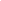 Cuando impones tus manos sobre las personas debes creer que no son tus manos las que tocan esas vidas sino las manos de Dios sobre esa casa. (1ªP.5:6). La mano de Dios en la historia trajo grandes resultados a favor de la gente:o   Sal.18:16: “Extendió la mano desde lo alto y me tomó; me sacó de las muchas aguas.” La mano de Dios rescata.o   Lc. 4:11: "y, en las manos te sostendrán, no sea que tu pie tropiece en piedra."” La mano de Dios sostiene.o   Sal. 104:28: “Tú les das, ellos recogen; abres tu mano, se sacian de bienes.” La mano de Dios sacia de bienes o bendice.Debes creer que al imponer las manos sobre las personas, la mano de Dios los está tocando, está llegando liberación de toda atadura, que tendrán fortaleza sobre sus vidas, que Dios los está rescatando del lazo de opresión, debes creer que de ti fluye poder.Puntos de oración para imposición de manos sobre nuestra gente, para sanidad* Usted debe entender que la sanidad que proviene de Dios no es algo que procede de la capacidad humana. No tiene lógica ni explicación, procede del poder infinito y divino de Dios, y solo se activa hacia nuestras vidas mediante la oración de fe. 
"Pero el hombre natural no percibe las cosas que son del Espíritu de Dios, porque para él son locura, y no las puede entender, porque se han de discernir espiritualmente". (1a. Corintios 2:14). (Santiago 5:14-15)
* Entienda que la enfermedad no es legal para nuestro cuerpo en el presente, porque Jesús cargó con ella hace más de 2000 años en la cruz del Calvario. Reclame la legalidad de la salud y la sanidad para su vida, su cuerpo, su casa, su linaje.
“Ciertamente llevó el nuestras enfermedades, y sufrió nuestros dolores; y nosotros le tuvimos por azotado, por herido de Dios y abatido. Más él herido fue por nuestras rebeliones, molido por nuestros pecados; el castigo de nuestra paz fue sobre él, y por su llaga fuimos nosotros curados". (Isaías 53:4-5). 
* La imposición de manos fue el método más común utilizado por el Señor Jesús en su ministerio para ministrar sanidad sobre los cuerpos enfermos. Crea que por medio de sus manos fluye el poder de Dios a favor de las personas, imponga las manos para ministrar sanidad.
“Al ponerse el sol, todos los que tenían enfermos de diversas enfermedades los traían sobre él; y él poniendo las manos sobre cada uno de ellos, los sanaba". (Lucas 4:40).Recordamos que para el fin de semana del sábado 23 y domingo 24 de julio, tendremos servicios especiales de sanidad y milagros a favor de las personas que estamos consolidando en las casas de paz y el liderazgo.